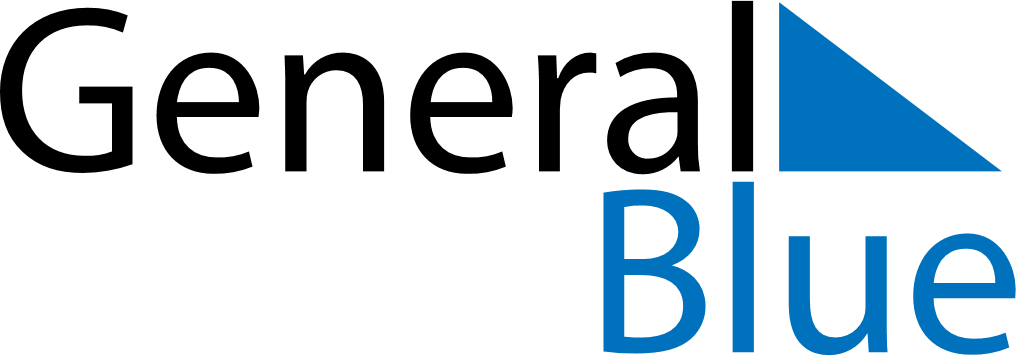 2019 – Q2Bahrain  2019 – Q2Bahrain  2019 – Q2Bahrain  2019 – Q2Bahrain  2019 – Q2Bahrain  AprilAprilAprilAprilAprilAprilAprilSundayMondayTuesdayWednesdayThursdayFridaySaturday123456789101112131415161718192021222324252627282930MayMayMayMayMayMayMaySundayMondayTuesdayWednesdayThursdayFridaySaturday12345678910111213141516171819202122232425262728293031JuneJuneJuneJuneJuneJuneJuneSundayMondayTuesdayWednesdayThursdayFridaySaturday123456789101112131415161718192021222324252627282930May 1: Labour DayJun 4: End of Ramadan (Eid al-Fitr)